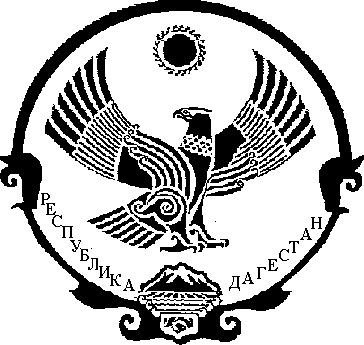 РЕСПУБЛИКА  ДАГЕСТАНАДМИНИСТРАЦИЯ МУНИЦИПАЛЬНОГО  РАЙОНА«МАГАРАМКЕНТСКИЙ  РАЙОН»РАСПОРЯЖЕНИЕ № 97-р« 23 »          03           2015г.                                                       с.МагарамкентОб устранении нарушений законодательства в сфере закупокВ соответствии с ч. 2 ст. 112 Федерального закона № 44-ФЗ заказчики размещают в единой информационной системе или до ввода в эксплуатацию указанной системы на официальном сайте Российской Федерации
в информационно-телекоммуникационной сети «Интернет» для размещения информации о размещении заказов на поставки товаров, выполнение работ, оказание услуг планы-графики размещения заказов на 2014 и 2015 годы по правилам, действовавшим до дня вступления в силу настоящего Федерального закона, с учетом особенностей, которые могут быть установлены федеральным органом исполнительной власти, осуществляющим нормативное правовое регулирование в сфере размещения заказов, и федеральным органом исполнительной власти, осуществляющим правоприменительные функции по кассовому обслуживанию исполнения бюджетов бюджетной системы Российской Федерации.Указанные особенности определены Приказом Минэкономразвития России № 544, Казначейства России № 18н от 20.09.2013 «Об особенностях размещения на официальном сайте Российской Федерации
в информационно-телекоммуникационной сети «Интернет» для размещения информации о размещении заказов на поставки товаров, выполнение работ, оказание услуг планов-графиков размещения заказов на 2014 и 2015 годы» (далее по тексту – Приказ).Пунктом 2 Приказа определено, что планы-графики подлежат размещению на официальном сайте не позднее одного календарного месяца после принятия закона (решения) о бюджете. Муниципальными заказчиками нарушаются требования ст. 7 и ст. 9 Федерального закона № 44-ФЗ, закрепляющих в качестве основных принципов контрактной системы в сфере закупок принципы открытости и прозрачности, а также принцип профессионализма заказчика.В соответствии с требованиями ч. 1 ст. 72 Бюджетного кодекса Российской Федерации закупки товаров, работ, услуг для обеспечения государственных (муниципальных) нужд осуществляются в соответствии
с законодательством Российской Федерации о контрактной системе в сфере закупок товаров, работ, услуг для обеспечения государственных и муниципальных нужд с учетом положений настоящего Кодекса. Указанные требования законодательства муниципальными заказчиками проигнорированы.На основании изложенного и во исполнение представления прокуратуры Магарамкентского района от 18.03.2015 года №02-73-2015:Указать на ненадлежащее исполнение своих служебных обязанностей  руководителями муниципальных бюджетных и казенных учреждений  в части требований ст. 7 и ст. 9 Федерального закона от 05.04.2013 г. № 44-ФЗ «О контрактной системе в сфере закупок  товаров, работ, услуг для обеспечения государственных и муниципальных нужд».Руководителям  муниципальных бюджетных и казенных учреждений  не допускать действий, которые могут привести к нарушению норм Федерального закона от 05.04.2013 г. № 44-ФЗ «О контрактной системе в сфере закупок  товаров, работ, услуг для обеспечения государственных и муниципальных нужд».Контроль за исполнением настоящего постановления возложить на заместителя главы администрации МР «Магарамкентский район» - Ш.Р. Магомедова. Врио главы администрации МР «Магарамкентский район»			Г.Ж. Мурадалиев 